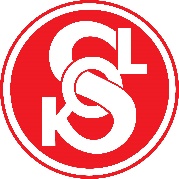 TJ sokol vysoká u Mělníka		  vedeme čechy k pohybu a společné aktivitěVe Vysoké se ruší Svatováclavské slavnosti Nová vládní opatření zasáhla také Svatováclavské slavnosti ve Vysoké. Celodenní program, který měl proběhnout 26.9.2020  je tak zrušen.„Bohužel jsme toto rozhodnutí museli učinit takto narychlo, neboť nejsme schopni dostát novým vládním opatřením, kdy je potřeba pro návštěvníky zajistit konkrétní místo k sezení, a to zejména ve venkovních prostorech, kde se měla odehrávat většina svatováclavského programu,“ vysvětluje starosta místního TJ Sokola Petr Čapka. „ Je nám to velice líto, nejen vůči občanům a účastníkům, ale i účinkujícím a zejména desítce dobrovolníků, kteří ve svém volném čase připravovali celé slavnosti už od jara.“ dodal.„Ve hře je i varianta s posunutím celého programu na pozdější, příznivější dobu nebo spojení se slavností Sv.Martina, které také v naší vsi pořádáme. O všem budeme včas informovat.“ dodala jednatelka Lucie Dittrtová z též TJ.Se sokolským pozdravemNazdar!Petr ČapkaTJ sokol vysokáTj sokol vysoká u Mělníka		Vysoká 5, 277 24  	IČO: 08427810	Bank.spojení: 84278105/5500	        kontakt: pete.capka@gmail.com; visnovka68@gmail.comTisková zpráva dle rozdělovníkuTisková zpráva dle rozdělovníkuVÁŠ DOPIS ZNAČKY / ZE DNEČÍSLO JEDNACÍD06/2020VYŘIZUJE / KONTAKTČapka/603840125MÍSTO / DATUMVysoká / 24.09. 2020